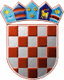 REPUBLIKA HRVATSKAGRADSKO IZBORNO POVJERENSTVOGRADA SKRADINAKLASA: 013-01/19-01/1URBROJ: 2182/03-19-3SKRADIN, 5. svibnja 2019.        Na osnovi članka 74. stavka 3. Zakona o izboru vijeća i predstavnika nacionalnih manjina ("Narodne novine", broj 25/19, dalje: Zakon), a u svezi članka 76. stavka 1. i članka 77. stavka 1. Zakona, nakon provedenih izbora članova Vijeća srpske nacionalne manjine u Gradu SKRADINU 5. svibnja 2019., Gradsko izborno povjerenstvo Grada SKRADINA na sjednici održanoj 5. svibnja 2019. utvrdilo je i objavljujeODLUKUO REZULTATIMA IZBORA ČLANOVA VIJEĆA SRPSKENACIONALNE MANJINE U GRADU SKRADINUPredsjednicaSILVIJA MALEŠ, v.r.I.Od ukupno 1094 birača upisanih u popis birača, glasovanju je pristupilo 130 birača, odnosno 11,88%, od čega je prema glasačkim listićima glasovalo 130 birača, odnosno 11,88%. Važećih listića bilo je 129, odnosno 99,23%. Nevažećih je bilo 1 glasačkih listića, odnosno 0,77%.Od ukupno 1094 birača upisanih u popis birača, glasovanju je pristupilo 130 birača, odnosno 11,88%, od čega je prema glasačkim listićima glasovalo 130 birača, odnosno 11,88%. Važećih listića bilo je 129, odnosno 99,23%. Nevažećih je bilo 1 glasačkih listića, odnosno 0,77%.II.Kandidati za izbor članova Vijeća srpske nacionalne manjine u Gradu SKRADINU dobili su sljedeći broj glasova:Kandidati za izbor članova Vijeća srpske nacionalne manjine u Gradu SKRADINU dobili su sljedeći broj glasova:1.DUŠKO DOBROTA110glasova2.STEVAN BALJAK108glasova3.MIRKO KRIČKA108glasova4.SVEMIRKA LALIĆ-KRAPP108glasova5.NIKOLA MILOVIĆ108glasova6.JOVAN VUJKO107glasova7.GOJKO SVITLICA105glasova8.JOVAN GARDIJAN104glasa9.DALIBOR MILOVIĆ104glasa10.SLAVKO SKOČIĆ104glasa11.LJUBICA LALIĆ103glasa12.MARKO RAČUNICA103glasa13.MILAN SMOLIĆ101glas14.SLAVKO ŠUBAŠIĆ100glasovaIII.Na osnovi članka 53. stavka 2. i 3. Zakona, utvrđuje se da su za članove Vijeća srpske nacionalne manjine u Gradu SKRADINU izabrani:Na osnovi članka 53. stavka 2. i 3. Zakona, utvrđuje se da su za članove Vijeća srpske nacionalne manjine u Gradu SKRADINU izabrani:1.DUŠKO DOBROTA2.STEVAN BALJAK3.MIRKO KRIČKA4.SVEMIRKA LALIĆ-KRAPP5.NIKOLA MILOVIĆ6.JOVAN VUJKO7.GOJKO SVITLICA8.JOVAN GARDIJAN9.DALIBOR MILOVIĆ10.SLAVKO SKOČIĆ11.LJUBICA LALIĆ12.MARKO RAČUNICA13.MILAN SMOLIĆ14.SLAVKO ŠUBAŠIĆIV.U skladu s člankom 77.stavkom 1. i člankom 39. točkom 10. Zakona, ova Odluka objavit će se na mrežnoj stranici i oglasnoj ploči Grada SKRADINA te na mrežnoj stranici Šibensko-kninske županije.U skladu s člankom 77.stavkom 1. i člankom 39. točkom 10. Zakona, ova Odluka objavit će se na mrežnoj stranici i oglasnoj ploči Grada SKRADINA te na mrežnoj stranici Šibensko-kninske županije.